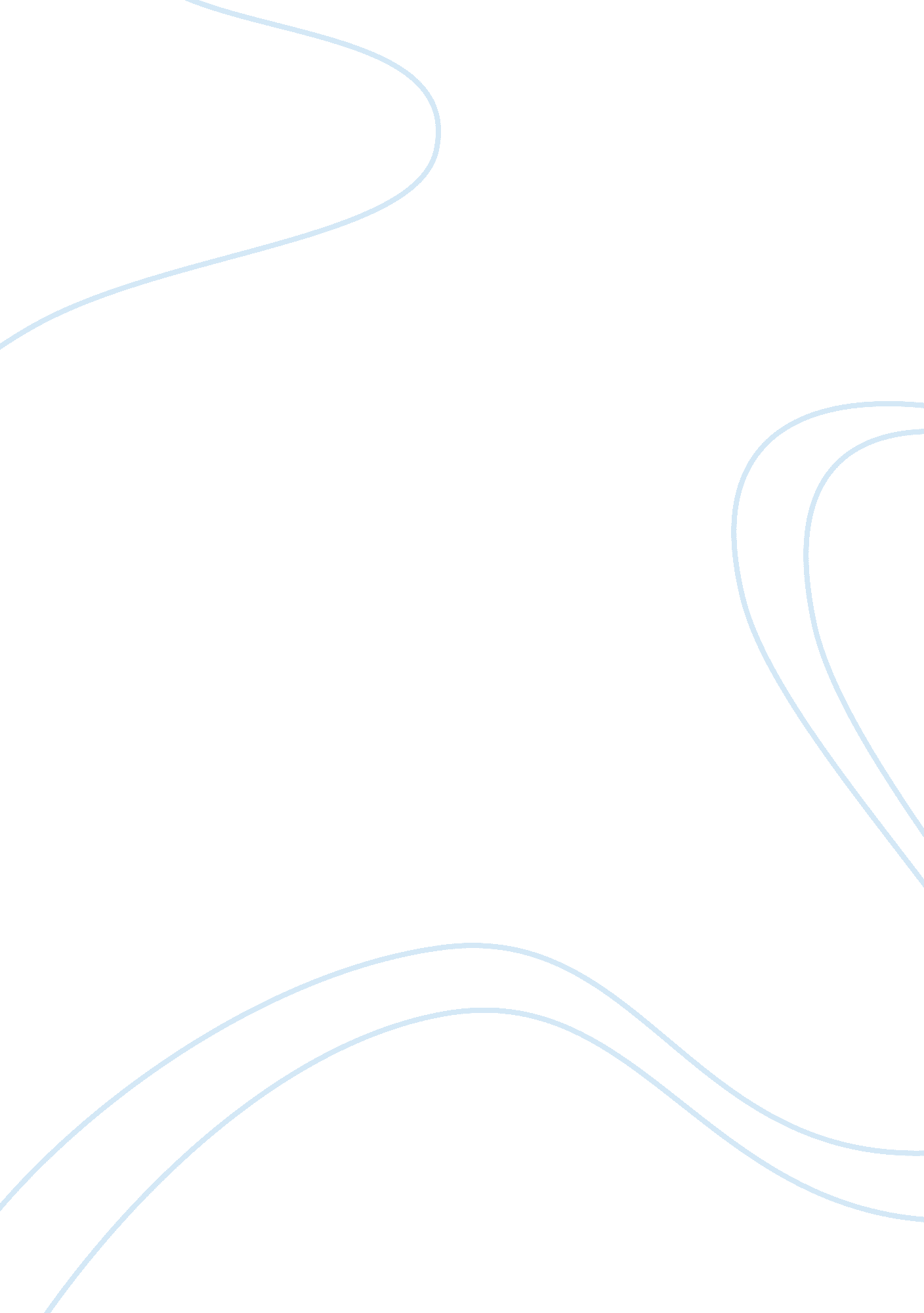 Same sex couple should be allowed to marry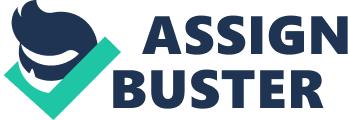 Marriage is the union of two minds which propose to share and care mutually and committed each other till the one loses the other in death. It is an age old custom that marriage should be heterosexual. When somebody violates the usual custom people sometimes the society as a whole turns against them. Conservative society still sticks to the idea that marriage between the same sexes is derogatory and it violates the rules of god almighty. But as time passes these concepts are being altered considerably and people think in different ways. Nowadays same sex marriage is common and acceptable in almost all around the world. Countries like Belgium, Netherlands and Canada give legal assistance to homosexual marriage. Above all as the same sex couples love each other and ready to live together it is their right to pursue their option (Filer, 2010). 
Denial of same sex marriage is offensive in anyway and many supportive aspects could be found in this regard. First of all being a homosexual or lesbian does not deny a person his or her citizenship. So, all the citizens of a nation should have equal rights. There should not be a division on the basis of their gender. As the heterosexual has the freedom to marry the person whom he or she loves the person who prefers same sex should also be allowed to marry the one whom he or she likes. The constitution of a country is written for all the citizens of that country and the denial of their rights is unjust on the part of the constitution. Government should not interfere in peoples’ private affairs and the denial of marriage to a certain segment of population is clear discrimination. Marriage should take place on the basis of the love between two persons and gender is not a determining factor of one’s love. It is the fundamental right of every citizen. As love is the main factor of married life denial of union between two loving hearts just because of same sex is cruel and barbaric. 
People who stand against same sex marriage say that marriage is for procreation. But that is a wrong idea as marriage primarily aims at loving and caring of two persons. More over there are a number of heterosexual couples who do not procreate. There have been attempts to portrait gay as deviants and overturn their right to marry as per their will. Most probably religious are there behind it, especially the catholic. But one should bear in mind the fact that the constitution is written not exclusively for any particular religious group and it is not a religious document (Homosexuality and bisexuality, 2010). Marriage is a lifelong commitment to support each other and this institution conveys respect and dignity towards the couple irrespective of their gender. Denial of marriage to a particular group may cause adverse emotional and financial consequences. For example social security, Medicare, medical leave, property inheritance, the right to visit their spouse in hospital and medical decisions can be affected if they are incapacitated. 
Considering these entire aspects one can realize that same sex marriage should be allowed. It is totally in accordance with the democratic principles and at the same time the denial of it is unjust cruel and savagery. Above all it is the denial of one’s fundamental right. 

Works Cited: 
Filer, E. (2010, Mar 3). Should same sex couples be allowed to marry? Retrieved Mar 25, 2010, from Scripps Interactive Newspapers Group: http://www. naplesnews. com/blogs/social-critic/2010/mar/03/marry/ 
Homosexuality and bisexuality. (2010, Jan 26). Retrieved 2010, from Ontario Consultants on Religious Tolerance: http://www. religioustolerance. org/hom_marr. htm 